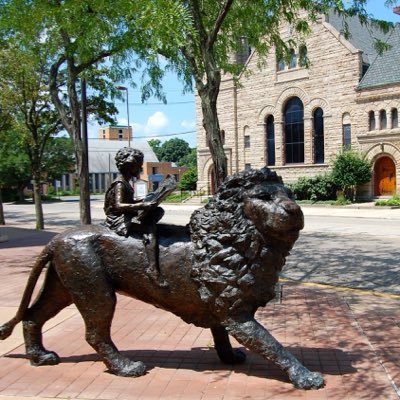 Draft AgendaBoard of Trustees—MidPointe Library SystemJune 15, 20221:00 p.m. Regular MeetingMiddletown Branch Board Room Call to Order Opening ExerciseRoll Call
Adoption of AgendaPublic CommentApproval of Minutes (Regular Meeting, May 18, 2022)
Fiscal Officer’s ReportFinancial Report, Investments, and DonationsDirector’s ReportYankee Road / Liberty Project UpdatesPublic Services Report
Community Engagement Report
Human Resources Report
Board Comments
Adjournment
Enclosures:
May 2022 Financial Report
Draft of the May 18, 2022, Meeting MinutesDirector’s ReportPublic Services ReportCommunity Engagement ReportHR Report